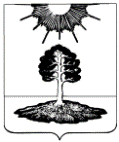 ДУМА закрытого административно-территориальногообразования Солнечный Тверской областиПЯТЫЙ СОЗЫВРЕШЕНИЕ О внесении изменения в Положениео муниципальной службе в ЗАТО СолнечныйВ соответствии с Законом Тверской области от 09.11.2007 № 121-ЗО «О регулировании отдельных вопросов муниципальной службы в Тверской области», руководствуясь Уставом ЗАТО Солнечный, Дума ЗАТО СолнечныйРЕШИЛА:         1. Внести следующее изменение в Положение о муниципальной  службе в ЗАТО Солнечный (далее по тексту – Положение), утвержденное Решением Думы ЗАТО Солнечный от 14.03.2014 г. № 176-4 «О Положении о муниципальной  службе в ЗАТО Солнечный» (с изменениями, внесенными решением Думы ЗАТО Солнечный от 09.10.2014 г. № 192-4, решением Думы ЗАТО Солнечный от 16.02.2015 г. № 207-4, Решением Думы ЗАТО Солнечный от 22.03.2016 г. № 24-5, Решением Думы ЗАТО Солнечный от 24.11.2016 г. № 42-5, Решением Думы ЗАТО Солнечный от 12.12.2016 г. № 47-5, Решением Думы ЗАТО Солнечный от 02.03.2017 г. № 52-5, Решением Думы ЗАТО Солнечный от 11.10.2017 г. № 66-5, Решением Думы ЗАТО Солнечный от 29.11.2017 г. № 75-5, Решением Думы ЗАТО Солнечный от 15.02.2018 г. № 83-5, Решением Думы ЗАТО Солнечный от 12.09.2018 г. № 100-5):Часть 1 пункта 7 статьи 12 Положения  изложить в следующей редакции:       «7. Ежемесячное денежное поощрение муниципального служащего устанавливается в размере до 130 процентов должностного оклада включительно.».     2. Внести изменение в Положение о работниках, замещающих должности профессий рабочих и служащих администрации ЗАТО Солнечный, утвержденное Решением Думы ЗАТО Солнечный от 12.05.2016 г. № 33-5 «Об утверждении Положения о  работниках, замещающих должности профессий рабочих и служащих администрации ЗАТО Солнечный», с изменениями, внесенными Решением Думы ЗАТО Солнечный от 15.02.2018 г. № 82-5, изложив пункт 5.6 в следующей редакции:«5.6. Конкретный размер ежемесячного денежного поощрения устанавливается ежемесячно, правовым актом представителя нанимателя (работодателя).».     3. Опубликовать настоящее решение в газете «Городомля на Селигере» и разместить на официальном сайте администрации ЗАТО Солнечный.     4. Настоящее Решение вступает в силу с даты принятия и распространяет свое действия на правоотношения, возникшие с 01 ноября 2018 года.15.11.2018№  105-5      Глава ЗАТО СолнечныйЕ.А. Гаголина